Entry test in …………………………………Date .…………………………………………ENTRY TEST CHEMISTRY  2018/2019 Academic yearAT MEDICAL FACULTY, TRAKIA UNIVERSITY, STARA ZAGORAMark the correct answer What is electronegativity?The amount of energy released when an electron is added to an atomThe charge on an atom in its preferred oxidation stateThe power of an atom to attract electrons to itselfNone of the aboveThe electrons in a nonpolar covalent bond areGainedLostShared equallyShared unequallyHydrogen bonding would be seen in a sample of which of the following substancesCH4H2H2ONone of the aboveSelect the ionic compoundCO2P2O5N2O3MgOSelect the substance with intermolecular hydrogen bondsCH4H2NaHH2OWhat is the chemical character of K2O?AcidicBasicAmphotericMetallicWhat is the chemical character of SO3?AcidicBasicAmphotericMetallicWhich of the series below contains only acids?NaOH, Ca(OH)2, LiOHNaOH, K, CaONaOH, SO2, SHCl, H2CO3, H2SO4What is the chemical character of H2CO3?AcidicBasicAmphotericMetallic Which of the series below contains only basesNaOH, KOH, LiOHNaOH, K, CaNaOH, KOH, SKOH, LiOH, H2SO4What are the products of reaction Na + HCl →?Salt and hydrogenHydride and baseBasic and acidic oxidesAcid and base What is the formula of the compound whose name is Fe (III) carbonate?Fe2CO3FeCO3Fe3(CO3)2Fe2(CO3)3 What are the products of reaction Zn + CuSO4?Zinc sulfate and copperZinc oxide and copper oxideZinc oxide, copper oxide and sulfur dioxideZinc oxide, copper oxide and oxygen What is the product of reaction K + Cl2?BaseSaltCovalent compoundAcid Which of the following does  NaOH  react with:H2OCO2CaOMg(OH)2   What is the formula of the compound whose name is aluminum sulfate?Al2(SO4)3AlSO4Al2(SO3)3FePO4  Which statement is correct?Oxidation is loss of electrons and reduction is gain of electronsOxidation is gain of electrons and reduction is loss of electronsOxidation is loss of protons and reduction is gain of  electronsOxidation is loss of electrons and reduction is gain of protons Which statement is correct?The oxidizing agent is normally in one of its higher possible oxidation states because it will gain electrons and be reducedThe oxidizing agent is normally in one of its higher possible oxidation states because it will losses electrons and be reducedThe oxidizing agent is normally in one of its lower possible oxidation states because it will losses electrons and be reducedThe oxidizing agent is normally in one of its lower possible oxidation states because it will losses electrons and be oxidized Select one strong acid among the followingCH3COOHH2CO3NH4OHNone of the above Oxidation of aldehydes with Tollens' reagent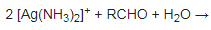 Select the name of the given compound                           CH3                           |CH3 ̶ CH2 ̶ CH ̶ C ̶ Cl                   |       |                                             Br     CH31-bromo-2-chloroisobutane3-bromo-4-chloro-4,4-dimethylbutane2-bromo-1-chloro-1,1-dimethylbutane3-bromo-2-chloro-2-methylpentane The correct systematic name of the hydrocarbon with the condensed structural formula is:               CH3         CH3                |                |CH3 ̶ C ̶ CH2  ̶  CH          |              |          CH3        CH3 1,1,3,3-tetramethylbutane2,2,4-trimethylpentane2,2,4,4-tetramethylbutaneIsooctane The general formula of an alkane isC2nH2n+2CnH2nCnH2n+2CnH2n- 2 The substance with formula C6H12 is calledHexaneHexeneHexolHexenoic acid Compounds with the – OH group attached to a saturated alkane – like carbon are known asAlkoholsPhenolsAlkyl halidesHydroxylsExpress the esterification reaction: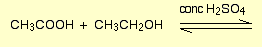 Ethanal is prepared by oxidation ofEthanolAcetaldehydePropan-1-olPropan-2-ol The systematic name for acetone isPropanonePropanalPropanoic acidEthandiol This amino acid is called          CH3           |NH2 ̶  CH ̶  COOHGlycineAlanineLeucineSerineWhat type of covalent bonds link the amino acids in a protein?Peptide bondsHydrogen bondsGlycosidic bondsEster bondsThe peptide bond is formed by reaction betweenTwo carboxylic groupsHydroxylic group and carboxylic groupAmino group and carboxylic groupNo answer is correctWrite the structures of the following compounds:a) Formaldehydeb) Acetonec) Acetic acidThe disaccharide sucrose is composed of the mono saccharidesGlucose and glucoseFructose and fructoseGlucose and fructoseNone of the above Which of the following substance is a pentose? FructoseGlucoseSucroseNone of the above Which two mono saccharides will be formed by hydrolytic cleavage of sucrose?Glucose  and fructoseTwo molecules of glucoseGlucose and galactoseTwo molecules of fructoseNOTE: PLEASE DO NOT WRITE IN THIS BOX!……………………………………………………………………….        ………....       …………                                                                                  name                                                                                     technical №                    entry №Examining Committee:………………………………………………………………………………………………………………………………Final mark: …………………………………………………………